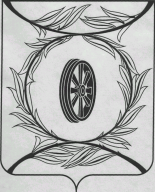                                                    Челябинская областьСОБРАНИЕ ДЕПУТАТОВ КАРТАЛИНСКОГО МУНИЦИПАЛЬНОГО РАЙОНА   РЕШЕНИЕот  30 апреля  2019 года № 656-Н                                                       О присуждении премии Собрания депутатов Карталинского муниципального района работникам здравоохраненияВ целях поощрения работников социальной сферы Карталинского муниципального района за высокое профессиональное мастерство и добросовестный труд, на основании решения Собрания депутатов Карталинского муниципального района от 27.10.2005 года № 74-Н «О премии Собрания депутатов Карталинского муниципального района работникам социальной сферы», Собрание депутатов Карталинского муниципального района РЕШАЕТ:1. Присудить премии Собрания депутатов Карталинского муниципального района работникам здравоохранения в размере 5000 рублей каждому:- Кандауровой Наталье Николаевне – заведующему фельдшерско-акушерским пунктом – медицинской сестре п. Каракуль муниципального учреждения здравоохранения «Карталинская городская больница»;- Нестеровой Ольге Михайловне – акушерке поликлиники муниципального учреждения здравоохранения «Карталинская городская больница»;- Гончаровой Антонине Александровне – врачу-стоматологу общей практики поликлиники муниципального учреждения здравоохранения «Карталинская городская больница»;- Бекешову Канатбека Казаковичу – врачу-хирургу поликлиники муниципального учреждения здравоохранения «Карталинская городская больница»;- Бояршиной Ольге Алексеевне – врачу-терапевту участковому врачебной амбулатории с. Великопетровка муниципального учреждения здравоохранения «Карталинская городская больница»;- Илясовой Светлане Васильевне – врачу-терапевту, заведующему поликлиникой на станции Карталы I негосударственного учреждения здравоохранения «Узловая больница на станции Карталы ОАО «Российские железные дороги»».2. Разместить настоящее решение на официальном сайте администрации Карталинского муниципального района в сети Интернет.Председатель Собрания депутатовКарталинского муниципального района                                                     В.К. Демедюк